The Administration of Medication Policy contains the following documents:Policy Document 				Pages 2-3Letter to parents/guardians  			Page 4Appendices:Healthcare Plan 				Pages 5-7Indemnity Form 				Page 8	Authorisation Form 				Page 9Anaphalaxis Emergency 			Page 10Asthma Emergency Plan 			Page 11Diabetes Emergency Plan 			Page 12Epilepsy Emergency Plan 			Page 13Procedures for making Emergency Calls 		Page 14Record of Administration Form 			Page 15IntroductionIn Scoil an Linbh Íosa we endeavour to provide a caring environment that supports learning and is inclusive and favourable to all children including those children with chronic conditions such as Anaphylaxis, Diabetes, Epilepsy, or Asthma.While the Board of Management has a duty to safeguard the health and safety of pupils when they are engaged in authorised school activities, this does not imply a duty upon teachers to personally undertake the administration of medication.The Board of Management requests parents to ensure that staff members are made aware in writing of any medical condition suffered by their child and to provide the necessary medication and/or medical equipment to deal within an emergency. This information should be provided at enrolment or at the development of any medical conditions at a later date.Policy ContentParents/guardians are required to:Inform the school of their child’s condition.Complete the Healthcare Plan Form (Appendix 1) and return to the school.Write to the Board of management requesting the board to authorise a staff member to administer the medication or to monitor self-administration of the medication.Provide written instructions of the procedure to be followed in the administration and storing of the medication.Ensure that an adult collects the out of date medication.Ensure that the medication is delivered to the school and handed over to a responsible adult and to ensure that an adequate supply is available.Indemnify the Board and members of staff in respect of any liability that may arise regarding the administration of prescribed medication in school or during school related activities (Appendix 2). The Board will inform the school’s insurers accordingly.Notify the school immediately of changes in prescribed medication (or dosage) with clear written instructions of the procedure to be followed in storing and administrating the new medication.Outline clearly in writing what should and what should not be done in a particular emergency situation, where children are suffering from life threatening conditions, with particular reference to what may be a risk to the child.It is the responsibility of the parents to ensure that the healthcare plan is reviewed on an annual basis at the beginning of each school year.Procedures to be followed by the Board of Management:The Board, having considered the matter, may authorise a staff member to administermedication to a pupil or to monitor the self-administration by a pupil. (Appendix 3)The Board will ensure that the authorised person is properly instructed in how to administer the medicine.The Board will receive an indemnity from parents in respect of liability that may arise regarding the administration of the medicine. (Appendix 2)The Board shall inform the school insurers accordingly.The Board shall make arrangements for the safe storage of medication.Responsibilities of staff members:No staff member can be compelled to administer medication to a pupil.Any staff member who is willing to administer medicines should do so under strictly controlled guidelines in the belief that the administration is safe.Medication must not be administered without the specific authorisation of the Board of Management. (Appendix 3)In administering medication to pupils, staff members will exercise the standard of care of a reasonable and prudent parent.A written record of the date and time of administration will be kept.(Appendix 9)In emergency situations, staff should do no more than is obviously necessary and appropriate to relieve extreme distress or prevent further and otherwise irreparable harm. Qualified medical treatment should be secured in emergencies at the earliest opportunity.Parents should be contacted should any questions or emergencies arise.Ratified by Board of Management Signed: ___________________________________________________Chairperson, Board of Management							Date:Dear Parents/ Guardians,Thank you for informing us of your child’s medical condition. In accordance with accepted good practice our school has drawn up a policy on the Administration of Medication.As part of this practice we are asking all parents/guardians of children with a chronic condition to help us by completing a school Healthcare Plan for their child. Please complete the plan, with the assistance of your child’s health care professional and return the plan to the school.Your child’s completed plan will provide helpful details about his/her condition, current medication, triggers, individual symptoms and emergency contact numbers. The plan will help school staff to better understand your child’s individual condition.Please make sure that the plan is regularly checked and updated and the school is kept informed about changes to your child’s condition or medication. This includes any changes to how much medication they need to take and when they need to take it.You will see from our policy on the Administration of Medication that it is a requirement for parents to sign an indemnity form where it is likely that their son/daughter may require emergency administration of medication in a school setting. You have indicated that _____________________________________ suffers from __________________________ and may require such intervention, and in accordance with the school’s policy, the enclosed form must be signed and returned to the school office for the attention of the Principal.Thank you.Kind regards,Geraldine HethertonPrincipalAppendix 1 HEALTHCARE PLAN for a pupil with a chronic medical condition 1. Student’s InformationName of Student: ________________________________	Class:______________Date of birth:        ________________________________	Age:_______________	Student’s Address : ___________________________________________________________Siblings in the school:Name :__________________________________________	Class:______________Name: __________________________________________	Class:______________2. Contact InformationFAMILY CONTACT 1Name: _____________________________________________________________________Mobile: ____________________________ 	Landline: ____________________________Relationship to student: _______________________________________________________FAMILY CONTACT 2Name:______________________________________________________________________Mobile: _____________________________	Landline: ____________________________Relationship to student: _______________________________________________________CONTACT 3Name: ______________________________________________________________________Mobile: _____________________________	Landline: ____________________________Relationship to student: _______________________________________________________________________GP/DOCTORName: ________________________________________	Phone:____________________Address: ____________________________________________________________________CONSULTANTName: _______________________________________	Phone:  ___________________Hospital: ____________________________________________________________________HOSPITAL NURSEName: _______________________________________	Phone: ____________________Hospital: ____________________________________________________________________The school may contact the above named for further information or training3. Details of the student’s conditions:Signs and symptoms of this student’s condition:_________________________________________________________________________________________________________________________________________________________________________________________________________________________________Triggers or things that make this student’s condition worse______________________________________________________________________________________________________________________________________________________In the case of epilepsy, how long does a seizure usually last?___________________________________________________________________________4. Routine Healthcare RequirementsDuring school hours: ________________________________________________________________________________________________________________________________________________________________________________________________________________Outside school hours: ____________________________________________________________________________________________________________________________________Regular Medication taken during school hours:_____________________________________________________________                             6. Emergency Medication      Please fill out details including dosage and route of administration:______________________________________________________________________________________________________________________________________________________Please also refer to the Emergency Plan for relevant information:Anaphylaxis Appendix 4; Asthma Appendix 5; Diabetes Appendix 6; Epilepsy Appendix 7If an injection is required please write to the BoM.Activities – Please indicate any special considerations to be aware of.______________________________________________________________________________________________________________________________________________________Please supply any other information relating to the student’s health care in school which we need to know.______________________________________________________________________________________________________________________________________________________Parental Agreement Please tick the relevant box.I agree □	I do not agree □that the medical information contained in this plan may be shared with individuals involved with my child’s care and education. This includes emergency services. I understand that I must notify the school of any changes in writing.Signed by parent:_________________________________________________________Print Name: _________________________________________ Date:_______________Permission for Emergency Medication Please tick the relevant box.In the event of an emergency,                I agree □   I do not agree □with my child receiving medication administered by a staff member or providing treatment as set out in the attached Emergency Plan.Signed by parent:________________________________________________________Print Name:__________________________________________ Date:______________Appendix 2 ADMINISTRATION OF MEDICINES IN SCHOOL INDEMNITYTHIS INDEMNITY was made the ________ day of _______________________, __________________BETWEEN _________________________ (Mother/Guardian) and/or __________________________ (Father/Guardian) of _________________________________________________________________(hereinafter called ‘the parents’) of the one part and the Principal for and on behalf of the Board of Management of Scoil an Linbh Íosa, Prosperous, in the County of Kildare(hereinafter called ‘The Board’) of the other part.The parents are respectively the lawful father/mother/guardians of __________________________,a student  of the above school.The student suffers on an on-going basis from the condition known as__________________________________________________________________________________The student may, while attending school, require in emergency circumstances, the administration of medication:__________________________________________________________________________________The Parents/Guardians have agreed that the said medication may, in emergency circumstances, be administered by the student’s classroom teacher and/or such other member of staff of the school as may be designated by the Board.IT IS HEREBY AGREED by and between the parties hereto as follows:In consideration of the Board entering into the within Agreement, the parents, as the lawful father/mother/guardians respectively of the said student HEREBY AGREE to indemnify and keep indemnified the Board, its servants and agents including without prejudice to the generality the said student’s class teacher and/or the principal of the said school from and against all claims both present and future, arising from the administration or failure to administer the said medicines.SIGNED  by the parents/guardians:_______________________________________________________SIGNED by the Principal:______________________________________________________APPENDIX 3	Authorisation FormThe Board of Management of Scoil an Linbh Íosa authorise:------------------------------------------------------------------------------------------------------------------------------------------------------------------------------------------------------------------------------------------------------------------------------------------------------------------------------------------------------------------------------------------------to administer medication to students in the school in accordance with, and following the procedures outlined in, the school’s Administration of Medication Policy.Signed:	____________________________________   Chairperson B.O.MDate:	  ____________________________________Appendix 4	Anaphylaxis Emergency PlanStudent’s Name: ____________________________________  Class: _____________Family Contacts:Siblings in the school:____________________________________________________Allergic to: _____________________________________________________________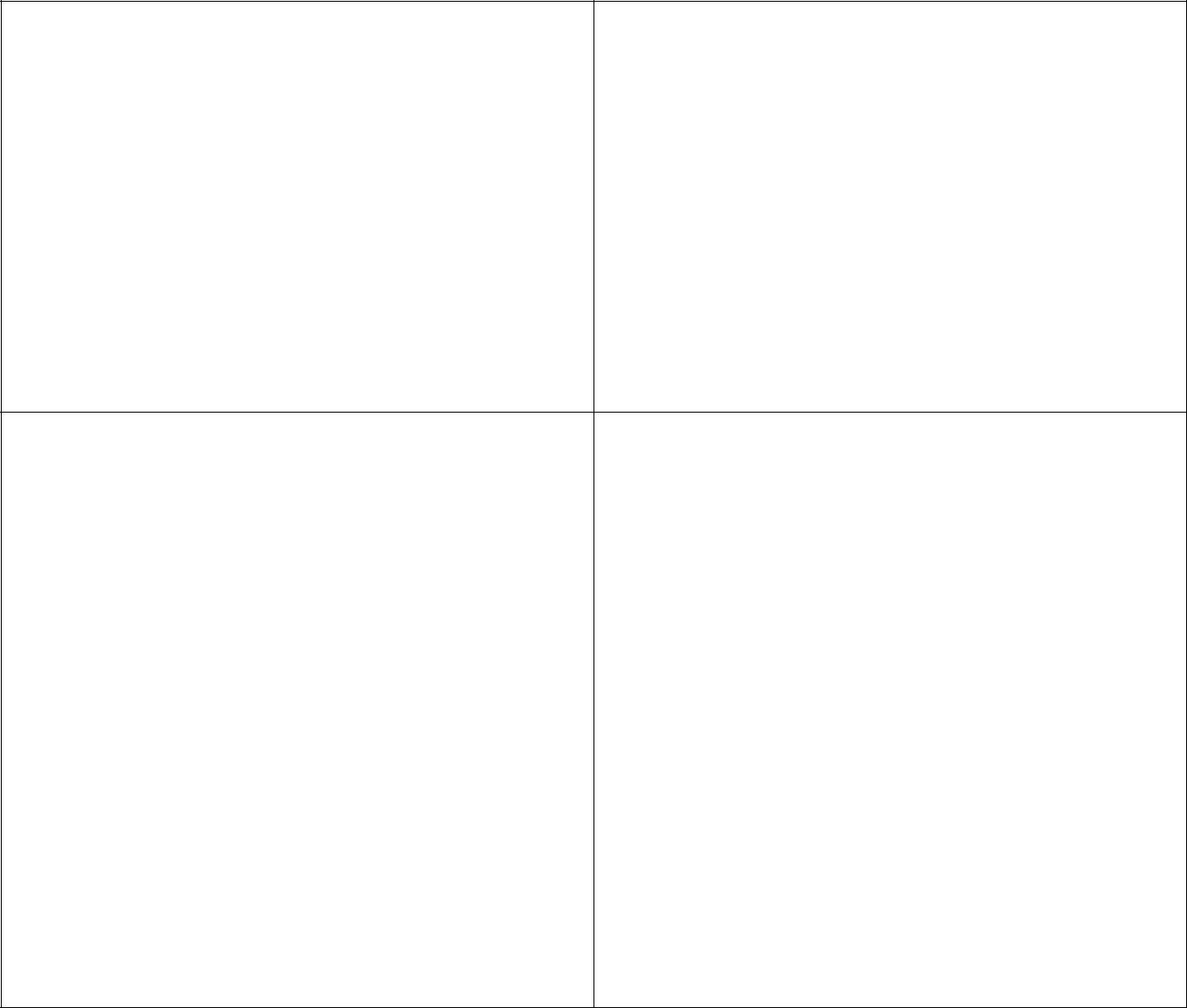 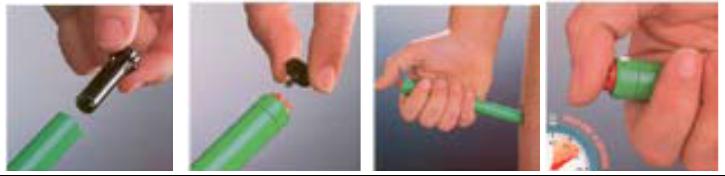 Appendix 5	Asthma Emergency PlanStudent’s Name: _____________________________________ Class: _____________Siblings in the school: ____________________________________________________Contacts: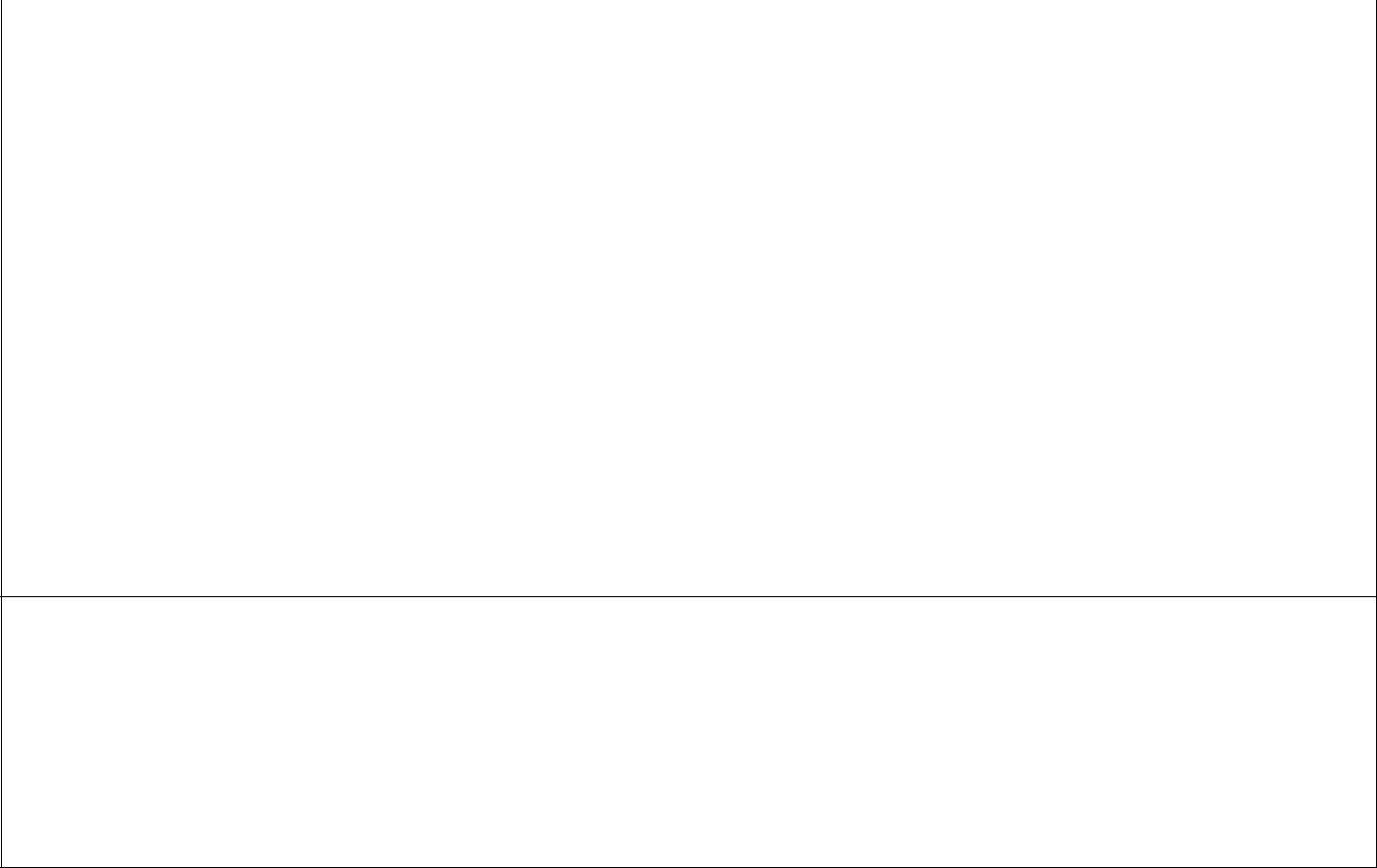 If there is no immediate improvement, continue with inhaler every 5/10 minutes.Call an ambulance or doctor urgently if:	Student’s symptoms do not improve in 5/10 mins	Student is too breathless or exhausted to talk	Student’s lips are blue	If you are in any doubtImportant points to remember in an asthma attack:Never leave student aloneSend another adult to get spare inhaler if student doesn’t have their inhalerIn an emergency, act like a prudent parentReliever medication is very safe - do not worry about overdosingSend another student to get another adult if ambulance/doctor needs to be calledContact  the student’s parent immediately after calling emergency servicesA member of staff should always accompany the student to hospital until parent arrivesParents must always be told if their child has an asthma attackAppendix 6  Diabetes Emergency PlanNote:It is the responsibility of the parents to ensure that the child always has a bottle of lucozade within its sell by date in his/her lunch box in the case of emergency.Appendix 7	Epilepsy Emergency PlanStudent’s Name: ________________________________________ Class :_______________Siblings in the school: _________________________________________________________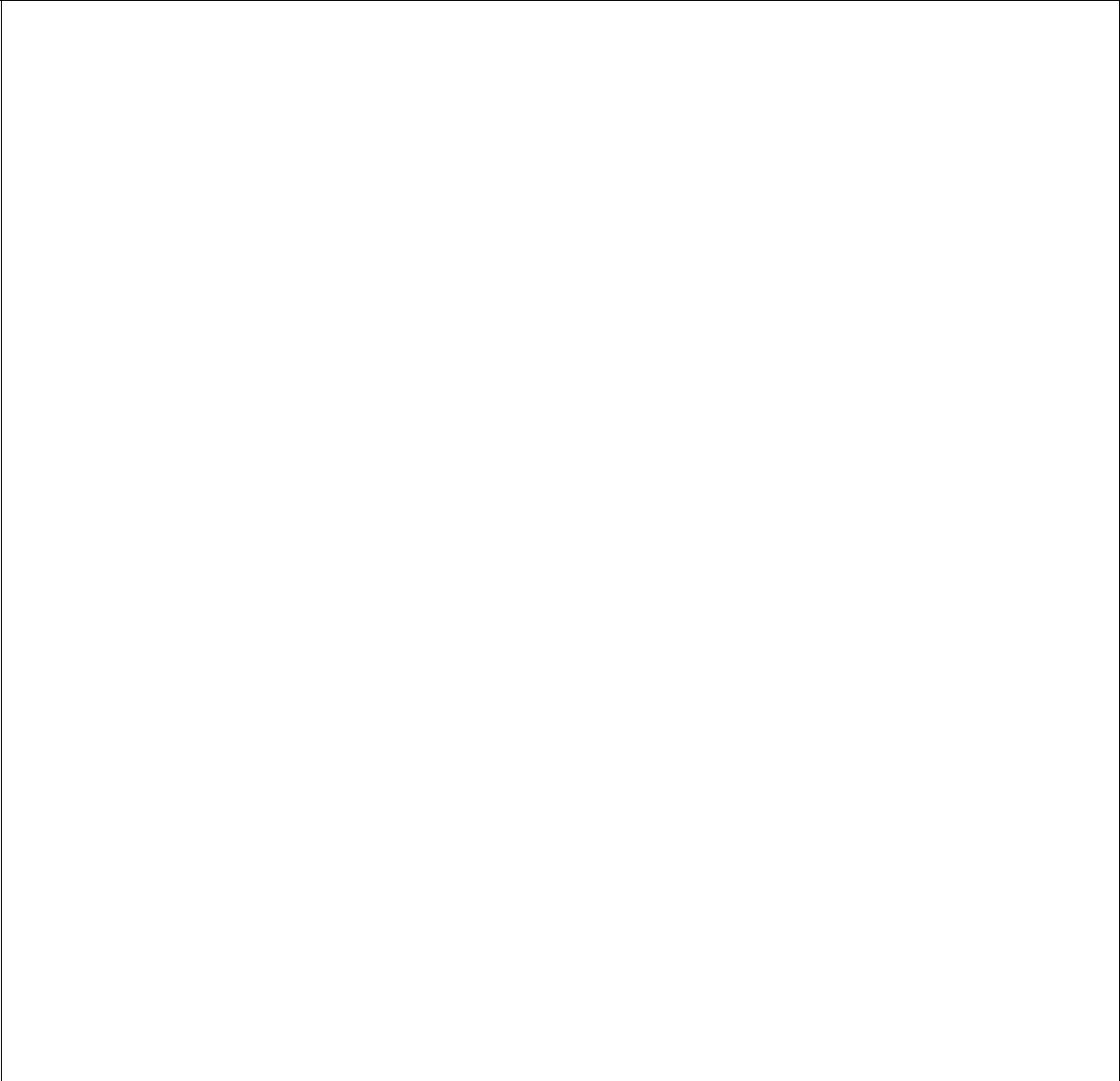 Tonic Clonic SeizuresFirst Aid will depend on the individual pupil’s epilepsy and the type of seizure they are having. Some pupils may be prescribed emergency medication-refer to their Health Care PlanCall Ambulance First seizure, seizure continues for more than 5 mins, or longer than normal, one seizure follows another without pupil regaining awareness between seizures,the pupil is injured or you believe the pupil needs urgent medical attention or has been injured as a result of their medical condition.                                                                                                                                            Appendix 8 	Procedures to be followed in the event of making phone calls in the case of  an EmergencyTwo calls will be made to parents/guardians. If they cannot come to the school within 30 minutes the school will contact the student’s G.P.If contact cannot be made, the school will contact student’s G.P.If above cannot be contacted the school will contact the local G.P.                 Dr Rosh Morar If contact cannot be made with G.P then the school will endeavour to contact the Pediatric Diabetes Nurse or the Paediatric Register on call or other professional in relevant hospitalIf none of the above is contactable, the adult (teacher, SNA, Principal/Deputy Principal/First Aider) will wait for a maximum of 30 minutes before rechecking the pupil’s B.S.L. If the B.S.L still indicates a problem, the adult will call an ambulance to take ____________________________ to hospital and will:Call hospitalSend record card with ___________________________________   (Student’s name)Phone NumbersAPPENDIX 9	Record of Administration of medicationChild’s Name: ________________________________ D. O.B: ____________  Class:  _____________Medical Condition:  __________________________________________________________________Medication:             _________________________________________ Dosage: __________________Date administered: _____________________  Time administered: _________________________Signature: ___________________________________ (Person who administered the medication)--------------------------------------------------------------------------------------------------------------------------------------Record of Administration of medicationChild’s Name: ________________________________ D. O.B: ____________  Class:  ______________Medical Condition:  __________________________________________________________________Medication:             _________________________________________ Dosage: ___________________Date administered: _____________________  Time administered: ____________________________Signature: ___________________________________ (Person who administered the medication)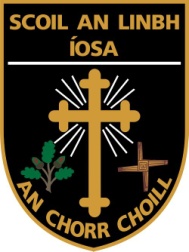 Scoil an Linbh Íosa           Administration of Medication PolicyScoil an Linbh Íosa           Administration of Medication PolicyScoil an Linbh Íosa           Principal: Geraldine HethertonProsperous, Naas, Co Kildare W91 DT10           Tel: 045 868660  Fax: 045 892546  Roll No. 18515J   www.prosperousns.ie             email: enquiries@prosperousns.ie1.Parents______________________________________________________2.Relative______________________________________________________3.Other______________________________________________________Symptoms of mild to moderateAction Stepsallergic reactionStay with the pupil and call for helpStay with the pupil and call for helpGive antihistamine if availableGive antihistamine if availableSwelling of lips, face and eyesLocate anapenHives, welts, itchy skin, rashContact family/carerTingling mouth, abdominal pain,If condition worsen follow actionsIf condition worsen follow actions               vomiting, nauseafor severe reaction belowSymptoms of Severe AllergicSymptoms of Severe AllergicAction StepsDifficult/noisy breathingGive Anapen as per instructionsGive Anapen as per instructionsGive Anapen as per instructionsDifficult/noisy breathing     Call ambulance(dial 112 or 999)     Call ambulance(dial 112 or 999)Swelling of tongue      If breathing is difficult, allow to sit      If breathing is difficult, allow to sitSwelling/tightness in throat      but not stand      but not standDifficulty talking and/or hoarse voice      If conscious and able to swallow give      If conscious and able to swallow giveLoss of consciousness/collapse      _________ of antihistamine      _________ of antihistaminePale and floppy      If wheezy administer inhaler if      If wheezy administer inhaler if     Wheeze or persistent cough     Wheeze or persistent cough       _________ puffs aerochamber       _________ puffs aerochamberCondition steadily worsening       (if available)       (if available)      Contact family/carer      Contact family/carerA second anapen may be given if noA second anapen may be given if noA second anapen may be given if no     response after 5 minutesParents: ___________________________Parents: ___________________________Mobile : _______________________Mobile : _______________________Other:  ____________________________Other:  ____________________________Phone:_______________________SignsActionActionKeep calm and reassure childCoughing,Coughing,Encourage student to sit up and slightlyShortness of breathShortness of breathforwardWheezingWheezingEncourage student to breathe slowlyTightness in chestTightness in chestand calmlyUnusually quietUnusually quietMake sure student takes reliever (blue)Difficulty speaking in full sentencesDifficulty speaking in full sentencesinhaler immediatelyRequesting blue inhalerRequesting blue inhalerTwo puffs if MDIevo inhalerOpting out of exerciseOpting out of exerciseOne puff if turbo inhalerConditionSymptomsActionMild HypoglycemiaBSL <4TiredGlassy eyesStaggeringWeaknessSleepingAnxietyMood changeInability to concentrateCheck BSL10g fast acting carbohydrate100mls lucozade/80mls coke or fruit juice/3-5 glucose sweets/3-4 jelly babiesCheck after 15 minutes<4 sugary option>4 proceed with Step 2Slow acting carbohydrateRoll, sandwich, cereal bar, 2 plain biscuits or meal if dueMild HypoglycemiaBSL <4Student Specific SymptomsCheck BSL10g fast acting carbohydrate100mls lucozade/80mls coke or fruit juice/3-5 glucose sweets/3-4 jelly babiesCheck after 15 minutes<4 sugary option>4 proceed with Step 2Slow acting carbohydrateRoll, sandwich, cereal bar, 2 plain biscuits or meal if dueModerate HypoglycemiaStudent is unable to cooperate but is able to swallow and is consciousUse glucogelTwist top of tube and remove.Insert tip of the dispenser into the student’s mouth between the gum and cheekSqueeze in the gelMassage outer cheekWait 5-10 minutes and check BSLRepeat gel if BSL is <4If the student has improved (ie >4) give a carb snack (from above list) Severe HypoglycemiaBSL <2As above with Lower BSLMay be unconscious, will be unable to give anything to eatAdminister glucagor pen(in fridge)Check BSLPut student in recovery position and ensure they are breathingCall ambulanceHyperglycemiaBSL >12Increased urine outputIncreased thirst/drinkingTiredness, blurred visionAbdominal painSweet smell from breathThe pupil may feel confident to give extra insulin according to the ratio supplied by parentGive water and exerciseIf the student’s BSL remains high and untreated the student can become very ill, over breathing, nausea and vomiting, breathe smelling of nail varnish remover.Level 1: 12-15  Water and exercise;                             administer correction                            injection if authorisedLevel 2: 16-20  Phone homeLevel 3: 21+      Phone home/emergency                            servicesContacts:Parents:_________________________________Mobile_________________Other: __________________________________Mobile_________________Type of Seizure: ________________________________________DoDon’tNote the timeRestrain the studentProtect student from injury Put anything in their mouthremove harmful objectsMove them unless they are inCushion the headDangerWipe away excess salivaGive anything to eat or drinkPut student in recovery positionuntil they are fully recoveredStay until recovery is completeCalmly reassure the pupilSeizures involving altered consciousness or behaviourSeizures involving altered consciousness or behaviourSeizures involving altered consciousness or behaviourSeizures involving altered consciousness or behaviourDoDon’tGuide the pupil away fromRestrain the pupildangerPanicStay until recovery is completeAssume the pupil is aware ofwhat is happening or whatCalmly reassurehas happenedExplain anything that theyGive the pupil anything to eatwould have missedor drink until they are fullyRecoveredNamesPhone NumbersParent/Guardians(Mother)(Mother)________________________________________(Father)Other________________________________________(relationship to child)Diabetic NurseStudent’s G.P Dr.Rosh MorarHospital